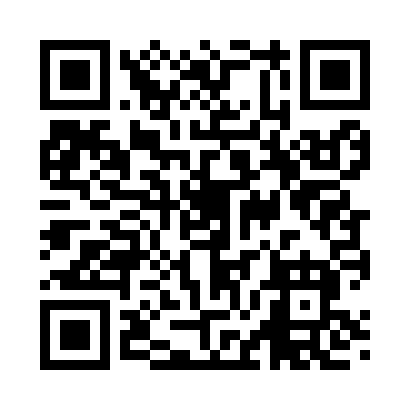 Prayer times for Snowdoun, Alabama, USAMon 1 Jul 2024 - Wed 31 Jul 2024High Latitude Method: Angle Based RulePrayer Calculation Method: Islamic Society of North AmericaAsar Calculation Method: ShafiPrayer times provided by https://www.salahtimes.comDateDayFajrSunriseDhuhrAsrMaghribIsha1Mon4:215:4212:494:307:569:172Tue4:225:4312:494:307:569:173Wed4:225:4312:504:317:569:164Thu4:235:4412:504:317:569:165Fri4:245:4412:504:317:559:166Sat4:245:4512:504:317:559:167Sun4:255:4512:504:317:559:158Mon4:265:4612:504:327:559:159Tue4:265:4612:514:327:559:1510Wed4:275:4712:514:327:549:1411Thu4:285:4712:514:327:549:1412Fri4:285:4812:514:327:549:1313Sat4:295:4812:514:327:539:1314Sun4:305:4912:514:327:539:1215Mon4:315:5012:514:337:539:1216Tue4:315:5012:514:337:529:1117Wed4:325:5112:514:337:529:1018Thu4:335:5112:524:337:519:1019Fri4:345:5212:524:337:519:0920Sat4:355:5312:524:337:509:0821Sun4:355:5312:524:337:509:0722Mon4:365:5412:524:337:499:0723Tue4:375:5512:524:337:499:0624Wed4:385:5512:524:337:489:0525Thu4:395:5612:524:337:479:0426Fri4:405:5712:524:337:479:0327Sat4:415:5712:524:337:469:0228Sun4:415:5812:524:337:459:0129Mon4:425:5912:524:337:449:0030Tue4:435:5912:524:337:448:5931Wed4:446:0012:524:327:438:58